EXTRAORDINARY PRODUCTIONS DANCE 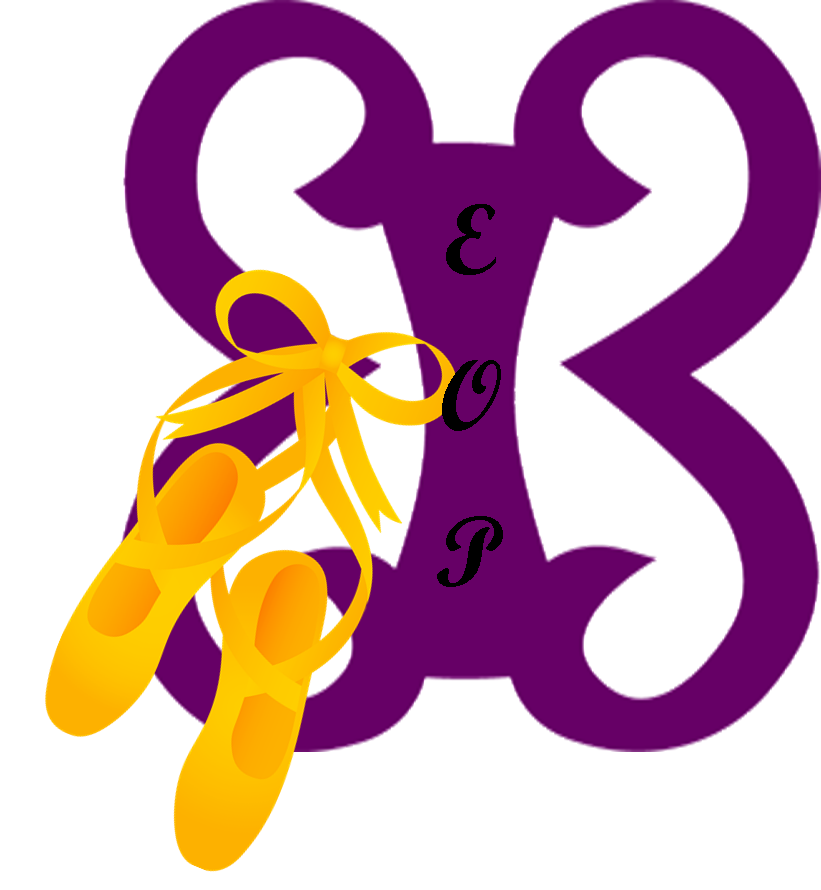 Registration Fee: $15/Per New Family/ No registration fee for 2023 Recital participants$20 Drop-in rate/ per Class10% sibling discount / Classes subject to change based on enrollment.$20 off multiple classesREGISTER ONLINE VIA PARENT PORTAL @ www.extraordinaryproductionsdance.comCLASSCLASSAGE/LEVELDAYTIMETUITION/7 weeks(6 weeks for Tuesday)STUDIOINSTRUCTORJazzJazz3-5Monday5:30-6:00$90AMs. PrincessMajoretteMajorette6-10Monday6:00-6:45$100AMs. PrincessBallet/Jazz TechniqueBallet/Jazz Technique7 and upMonday6:45-7:30$100AMs. PrincessToddler TumblingToddler Tumbling2-4Monday5:30-6:00$90BMs. CarielBallet/TapBallet/Tap2-3Monday6:00-6:30$90BMs. CarielBallet/TapBallet/Tap4-7Monday6:30-7:15$100BMs. CarielBalletBallet2-4Tuesday5:30-6:00$80AMs. PrincessBallet/JazzBallet/Jazz5-8Tuesday6:00-6:45$90AMs. PrincessHip HopHip Hop5-8Tuesday6:45-7:30$90AMs. Ebonee’Majorette/ Hip HopMajorette/ Hip Hop7 and upTuesday7:30-8:15$90AMs. Ebonee’TumblingTumbling3-5Tuesday5:30-6:00$80BMs. TaylaTumblingTumbling4-7Tuesday6:00-6:45$90BMs. TaylaCheer/ TumbleCheer/ Tumble5-10Tuesday6:45-7:30$90BMs. TaylaHip HopHip Hop7 and upWednesday6:30-7:15$100AMs. Ebonee’Majorette/ JazzMajorette/ Jazz6 and up Wednesday7:15-8:00$100AMs. Ebonee’Beg TumblingBeg Tumbling3-5Wednesday 5:30-6:00$90BMs. MyiaIntermediate Cheer/TumblingIntermediate Cheer/Tumbling6 and upWednesday6:00-6:30$90BMs. MyiaInt/Avd TumblingInt/Avd Tumbling7 and upWednesday6:30-7:15$100BMs. MorganTechnique Class/ ConditioningTechnique Class/ Conditioning7 and upWednesday7:15-8:15$110BMs. MorganHip HopHip Hop3-5Thursday6:00-6:30$90AMs. CarielBallet/JazzBallet/Jazz4-6Thursday6:30-7:00$90AMs. CarielBallet/JazzBallet/Jazz7 and upThursday7:00-7:45$100AMs. PrincessTumblingTumbling2-3Thursday5:00-5:30$90BMs. MyiaTumblingTumbling3-4Thursday5:30-6:00$90BMs. MyiaCheer/TumbleCheer/Tumble5-10Thursday6:00-6:45$100BMs. TaylaBeg Tumbling Beg Tumbling 5-10Thursday6:45-7:30$100BMs. TaylaMajorette/Hip HopMajorette/Hip Hop6 and upFriday6:30-7:15$100AMs. Ebonee’Intermediate TumblingIntermediate Tumbling6 and upFriday6:30-7:15$100BMs. MorganAdvance TumblingAdvance Tumbling8 and upFriday7:15-8:00$100BMs. Morgan